28 октября в актовом зале Управления образования состоялся семинар-практикум на тему «Использование современных образовательных технологий в работе учителя-логопеда и учителя-дефектолога».Современные методы воздействия в деятельности логопеда становятся средством коррекционно-развивающей работы с детьми, имеющими нарушения речи. Один из таких методов это нейрогимнастика, которую представила учитель-логопед Красулина К.Е.. Эта методика активизирует работу мозга с помощью физических упражнений, объединяет движение и мысли. Также эти упражнения способствуют развитию координации движений и речи. Коллегам представилась возможность выполнить совместно нейропсихологические упражнения с мячом, посмотреть в работе использование полушарных досок.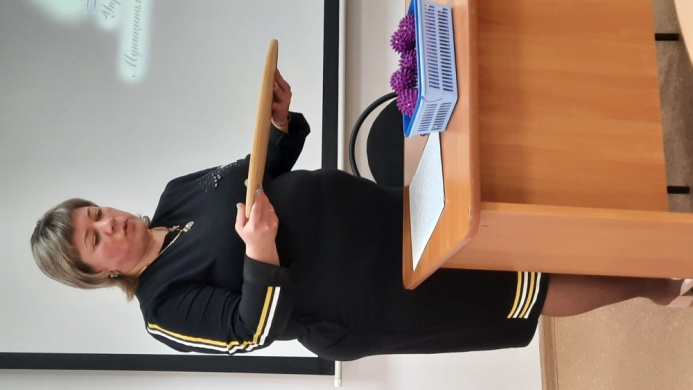 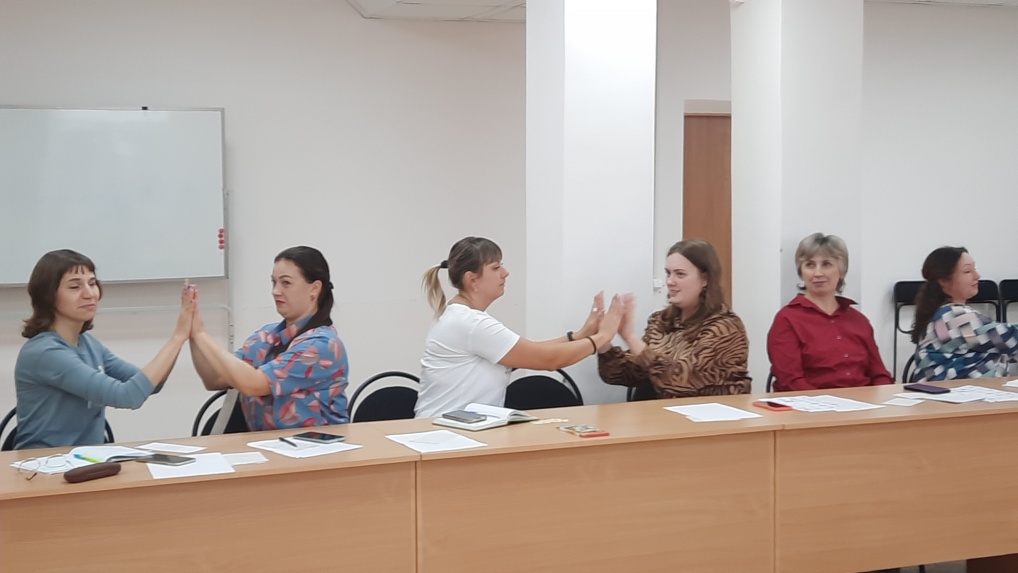 Учитель-логопед Перминова В.Н. представила мастер-класс на тему «Использование метода сенсорной стимуляции в работе учителя-логопеда». Сенсорная стимуляция по своей сути представляет воздействие на мозг естественных или близких к ним стимулов (зрительных, слуховых, обонятельных, тактильных). Валентина Николаевна показала графические упражнения и логомоторные таблицы при автоматизации звуков (автор И. Лебедева). Ребенок выполняет движения левой рукой или правой, или двумя одновременно, проговаривает слова или фразы.Также была представлена балансировочная доска, которая помогает тренировать равновесие и стимулировать внимание. Ребенок встает на доску, удерживает равновесие и одновременно выполняет задания, предложенные педагогом. 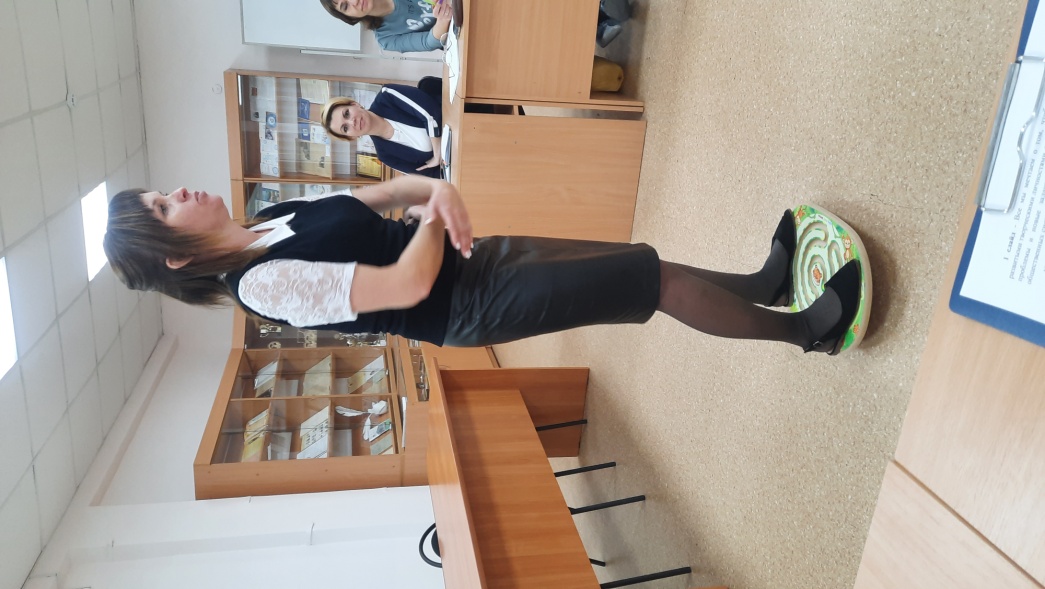 Учителя – логопеды Топоркова Н.В. и Сосновских А.А. представили технологию детского стихоизобретательства. Автор этого метода – А.С. Максимова. В основе лежит ассоциативно - синектическая технология комплексного развития творческих способностей детей (сокращенно АС-технология, разработанная профессором С.А. Новоселовым).Коллеги поделились на творческие группы, каждая команда анализировала стихотворение, выявляла проблему, определяла предметы и объекты, которые встречаются  в стихотворении. Итогом стало представление своего изобретения.  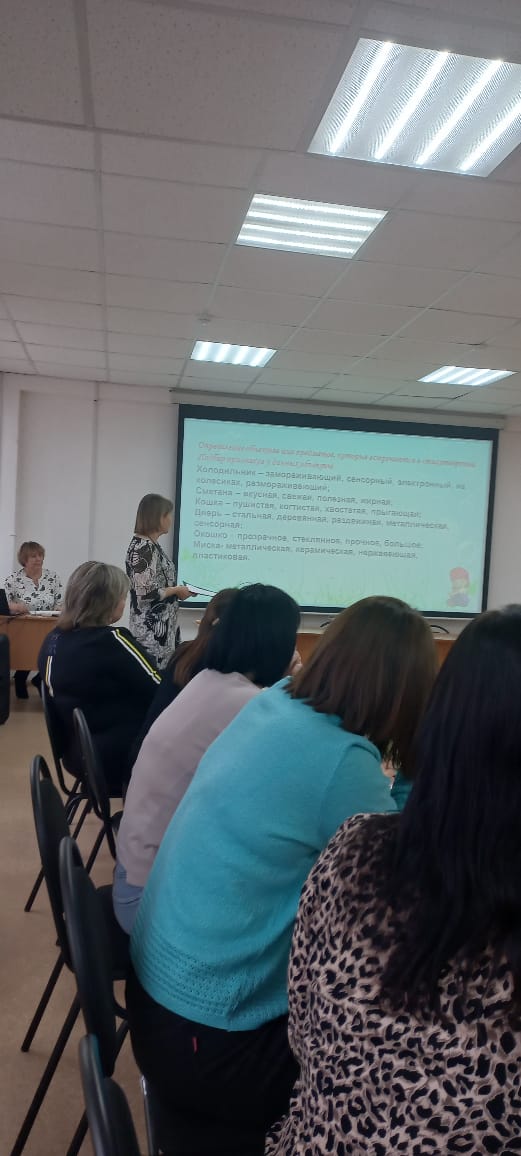 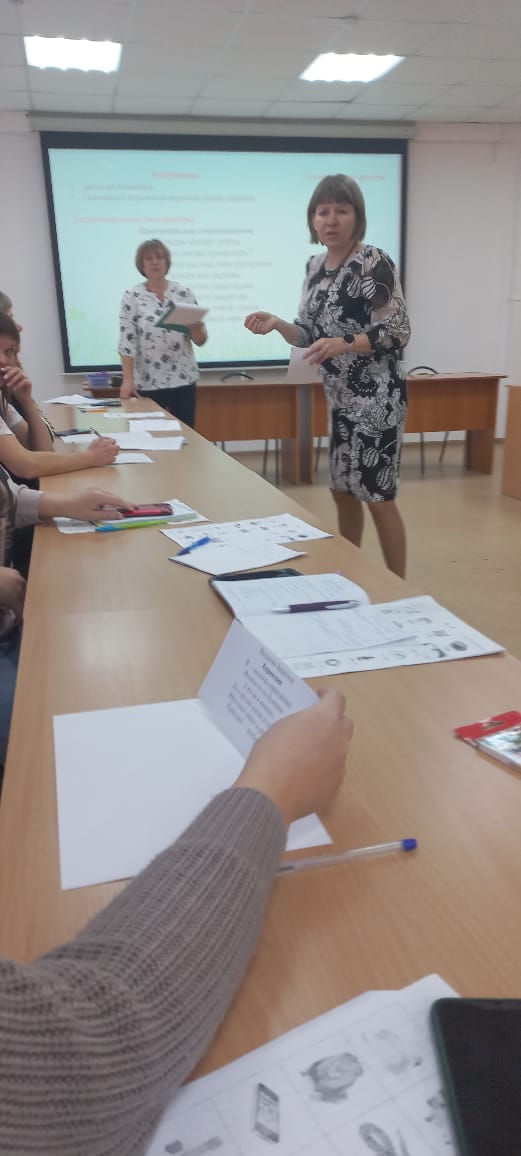 Учитель-логопед Топоркова Н.В. 